APPLICATION FOR USE OF THE CENTER (PLEASE FILL OUT COMPLETELY. INCOMPLETE APPLICATIONS WILL BE RETURNED)1. Name of Group/Organization ___________________________________________________ 	Sponsor Level: Diamond __ Platinum __ Gold __  Silver __  Copper __ Cactus __2. Date(s) requested: ________________ Time: From ______AM/PM to _________AM/PM 3. Authorized representative of Group/Organization Name __________________________________________ Title __________________Address _______________________________________________________________ Phone: _________________ Email: _________________________________________4. Describe nature of activity ___________________________________________________5. Number of participants _____  (NOTE: At least 2 adults when children present at all times. Room capacity is 49) 6. Any special services requested? ________________________________________________7. Name of Insurance Company _________________________________________________ Policy Number _________________________ PLEASE NOTE: Certificate of Insurance must accompany application. Minimum required insurance is one million dollars. If no insurance a refundable deposit may be required.The undersigned hereby certifies that he/she has read, fully understands, and agrees to abide with the regulations and conditions concerning this application, and will comply with them. Date of Application _______________   x ___________________________________________ (Authorized Representative of Group/Organization) DO NOT WRITE BELOW THIS LINE - FOR THECENTER USE ONLYAPPROVED ___  DISAPPROVED ___DATE APPROVED: __________  SIGNATURE ______________________________________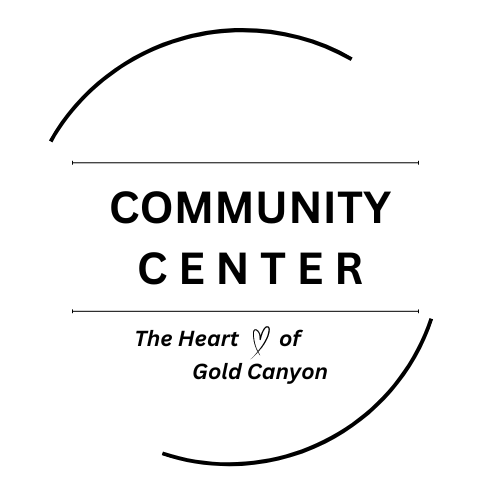 6021 S Kings Ranch Road, Ste 5Gold Canyon, AZ 85118(480) 678-1756